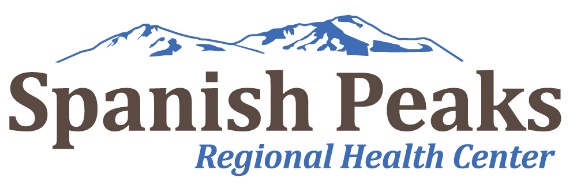 HUERFANO COUNTY HOSPITAL DISTRICT BOARD MEETING                                               NOTICE & AGENDAPUBLIC NOTICE is hereby given that a regular meeting of the Board of Directors (the “Board”) of the Huerfano County Hospital District (the “District”), Huerfano County, Colorado, will be held on Thursday, the 26th day of January 2023, at 12:00 Noon, at the Spanish Peaks Regional Health Center, 23500 U.S. Hwy 160, Walsenburg, Colorado and electronically.  At this meeting, the Board will take up regular business of the district and other matters as may come before the Board.This meeting will be held via Microsoft Teams and accessible for the public to attend by using the information posted below:Microsoft Teams meetingJoin on your computer or mobile appClick here to join the meetingOr call in (audio only)+1 929-352-2641,819760953#   United States, New York CityPhone Conference ID: 819 760 953#Find a local number | Reset PINLearn More | Meeting optionsDate:		THURSDAY– January 26, 2023			             Time:   12:00 Noon   Place:	SPRHC Conference Room AGENDA ITEM						          REPORTING PERSON	  1.	Call to Order, Pledge of Allegiance, & Roll Call.			Jill Davis Homerding2.	Recognition of Visitors.						Jill Davis Homerding3.	Minute Approval:						Jill Davis Homerding*Action Item – December 08, 2022 – Regular Meeting4.           New Agenda ItemsInfection Prevention Plan					Carrie Andreatta/April Vijan*Action Item – Approval of the 2023 Infection Prevention PlanResolution Designating Location to Post Notice*Action Item – Approval of Resolution Designating Location to Post Notice Resolution calling for nominations and appointing a DEO.*Action Item – Approval of Resolution calling for nominations and appointing a DEO5.	Reports: (Power Point Presentation)State Observers Report.					Mahleenee WrightCEO Report.           					Kay Whitley*Action Item – Extension of Pandemic Disaster 		          Declaration for 30 Days.NHA Report.						Teresa Clift		CNO Report.						Kelea NardiniCFO/COO Report.						Colette Martin6. 	Board Reports:Finance Report.*Action Item – Approval of Financial Report.                       Lola SpradleyLegislative Committee Update.				Lola SpradleyQuality-SPRHC.						Paul Coe, DVMQuality- SPVCLC.					John Davis, DVMCompliance/Training					Katy Frazier/Nancy NielsenSPHC Foundation Report.					John Davis, DVM7.	Old Business.New discussion on open topics8.	New/Other Business.						Jill Davis Homerding9.	Community Open Forum:						5 minutes**Before opening our Community Open Forum, please be aware of several requirements that we expect to be followed. First and foremost, this is an opportunity to present your ideas and/or concerns as long as civility is maintained. This will be a respectful session. You will be held to a time limit of 5 minutes. Only one speaker may approach at a time. Also, if requests are made or questions are asked, the Board is under no obligation to respond. This is not a conversation, but rather a place for you to be heard.  Thank you.10.	Executive Session.-C.R.S. – 24.6-402(4)(g) – consideration of any documents protected by the mandatory nondisclosure provisions of the Open Records Act.  Includes:  medical records, personnel files, privileged documents (24-72-204(3)(a).11.          Resume Regular Session12.	Adjournment.             				By:	   Paul Coe, DVM 
	       SecretaryI hereby certify that a copy of the foregoing Notice of Meeting and Agenda was, by me personally, posted at the district’s designated posting location on the district’s website at least 24 hours prior to the meeting.						Christina Guadagnoli, Recording Secretary